Традиционный турнир  по футболу «На приз лучшего футболиста СССР 1972 года Евгения Ловчева»	Первого июня 2022 г. на футбольном поле с искусственным покрытием           МБУ СШ №5 г. Волгодонска прошел Открытый традиционный турнир  по футболу «На приз лучшего футболиста СССР 1972 года Евгения Ловчева». Организатором турнира выступил Волгодонский городской некоммерческий Фонд поддержки семьи и детства им. Н.М. Бурдюгова. В турнире участвовали шесть команд из г. Волгодонска,  г. Новошахтинска,  г. Цимлянска, г. Морозовска,           г. Красный Сулин, г. ШахтыРаспределение мест:1 место- МБУ СШ №5 г. Волгодонска (2010 г.р.) – тренер Губарев А.В.2 место- «Шахтер» СШ №5 г. Шахты3 место- «Ника» г. Красный Сулин 4 место- ДЮСШ г. Цимлянска5 место- УНР-Каменка (ДЮСШ) г. Морозовск 6 место- «Сокол» ДЮСШ №4 г. Новошахтинск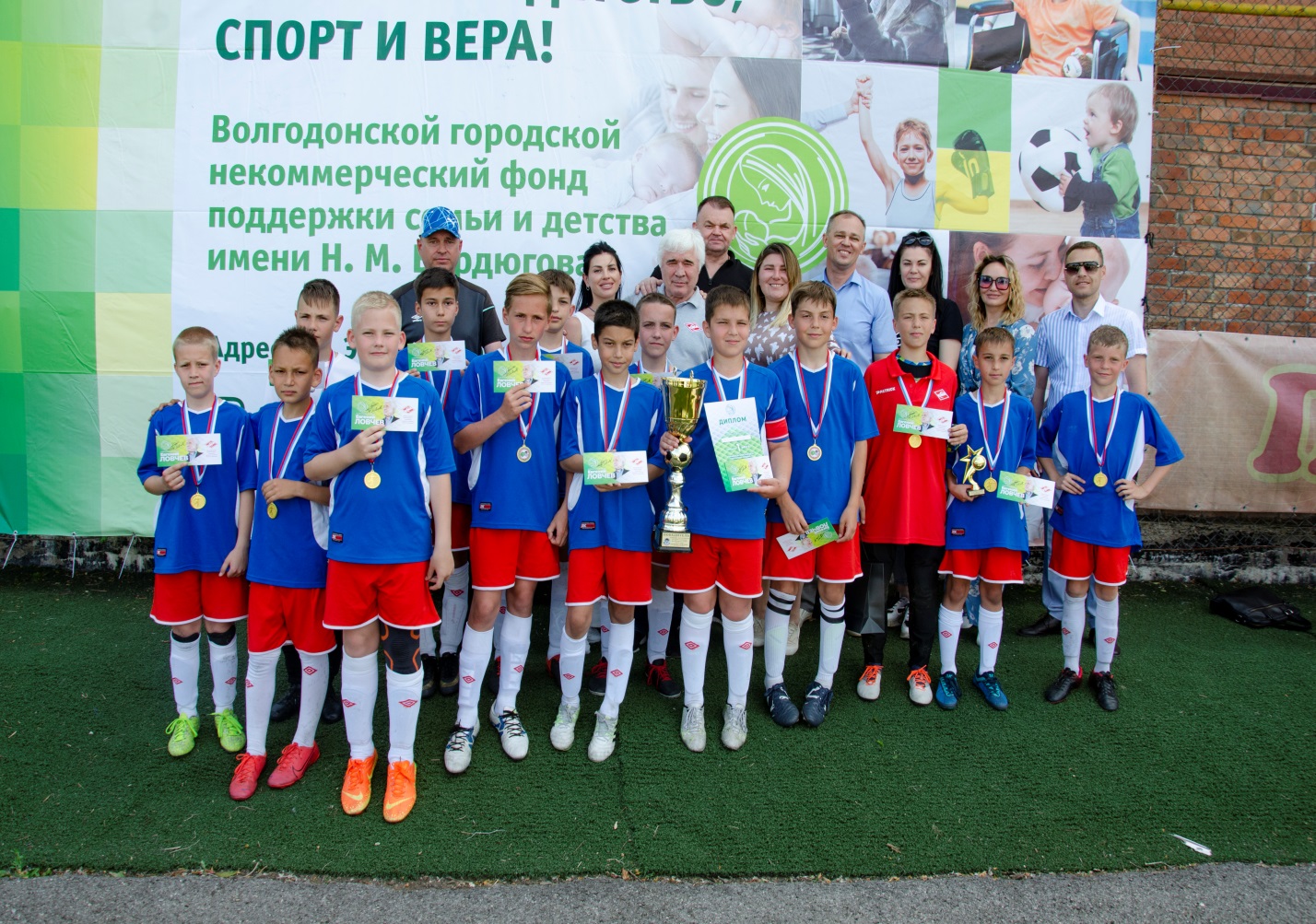 